_ _ _ _ _ _ _ _ _ _ _ _ _ _ _ _ _ _ _ _ _ _ _ _ _ _ _ _ _ _ _ _ _ _ _ _ _ _ _ _ _ _ _ _ _ _ _ _ _ _ _ _ _ _ _ _ _ _ _ _ _ _ _ _ _ _ _ _ _ _ _ _ _ _ _ _ _ _ _ _ _ _ _ _ _ _ _ _ _ _ _ _ _ _ _ _ _ _ _ _ _ _ _ _ _ _ _ _ _ _ _ _ _ _ _ _ _ _ _ _ _ Nota: Quién solicita el recurso, avances, viáticos, pasajes y apoyos económicos, debe velar por la legalización de los invitados extranjeros solicitando los respectivos soportes: copia de pasaporte, Sello de ingreso al país y los pasabordos del viaje de llegada.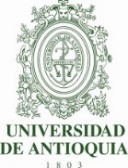 SOLICITUDES DE AVANCES, VIÁTICOS, PASAJES Y APOYOS ECONÓMICOSSOLICITUDES DE AVANCES, VIÁTICOS, PASAJES Y APOYOS ECONÓMICOSUNIVERSIDAD DE ANTIOQUIAFecha de diligenciamientoUNIVERSIDAD DE ANTIOQUIATipo de solicitud:Avance               Viático                 Pasaje                 Apoyos Económicos Avance               Viático                 Pasaje                 Apoyos Económicos Avance               Viático                 Pasaje                 Apoyos Económicos Nombre quién solicita:Doc. Identidad #:Proyecto o programa:Objeto de la solicitud:Solicitud para:Vinculado UdeA  Personal externo (invitado)* / Estudiante / Contratista Personal externo (invitado)* / Estudiante / Contratista Personal externo (invitado)* / Estudiante / Contratista Personal externo (invitado)* / Estudiante / Contratista Nombre y apellido:Doc. Identidad #:Dirección:Ciudad:Teléfono fijo:Correo Electrónico:Celular:*Nombre institución:*Unidad Académica:PASAJES - TIQUETESPASAJES - TIQUETESPASAJES - TIQUETESPASAJES - TIQUETESPASAJES - TIQUETESPASAJES - TIQUETESFecha de nacimiento:Fecha de ida:Lugar de origen:Lugar de nacimiento:Fecha de regreso:Lugar de destino:AVANCES , VIÁTICOS y APOYOS ECONÓMICOS (información para la consignación del dinero)AVANCES , VIÁTICOS y APOYOS ECONÓMICOS (información para la consignación del dinero)AVANCES , VIÁTICOS y APOYOS ECONÓMICOS (información para la consignación del dinero)AVANCES , VIÁTICOS y APOYOS ECONÓMICOS (información para la consignación del dinero)AVANCES , VIÁTICOS y APOYOS ECONÓMICOS (información para la consignación del dinero)AVANCES , VIÁTICOS y APOYOS ECONÓMICOS (información para la consignación del dinero)Nombre:Cédula #:Cédula #:Banco:Valor ($):Valor ($):Cuenta #:Tipo de cuenta:Tipo de cuenta:Corriente  Ahorros Desde fecha:Hasta fecha:Hasta fecha:Uso exclusivo del CIENUso exclusivo del CIENUso exclusivo del CIENUso exclusivo del CIENUso exclusivo del CIENUso exclusivo del CIENUso exclusivo del CIENAVANCE o VIATICOAVANCE o VIATICOAVANCE o VIATICOAPOYOS ECONÓMICOSAPOYOS ECONÓMICOSCódigo del Proyecto:Número:Pre-compromiso:Centro de costo:Valor:CDP:Disponibilidad (rubro):TIQUETETIQUETETIQUETECRP:No. Documento:Número:Reserva:Valor $Resolución #: